Aktivitet v1.1.0 - Byggeblok informationsmodel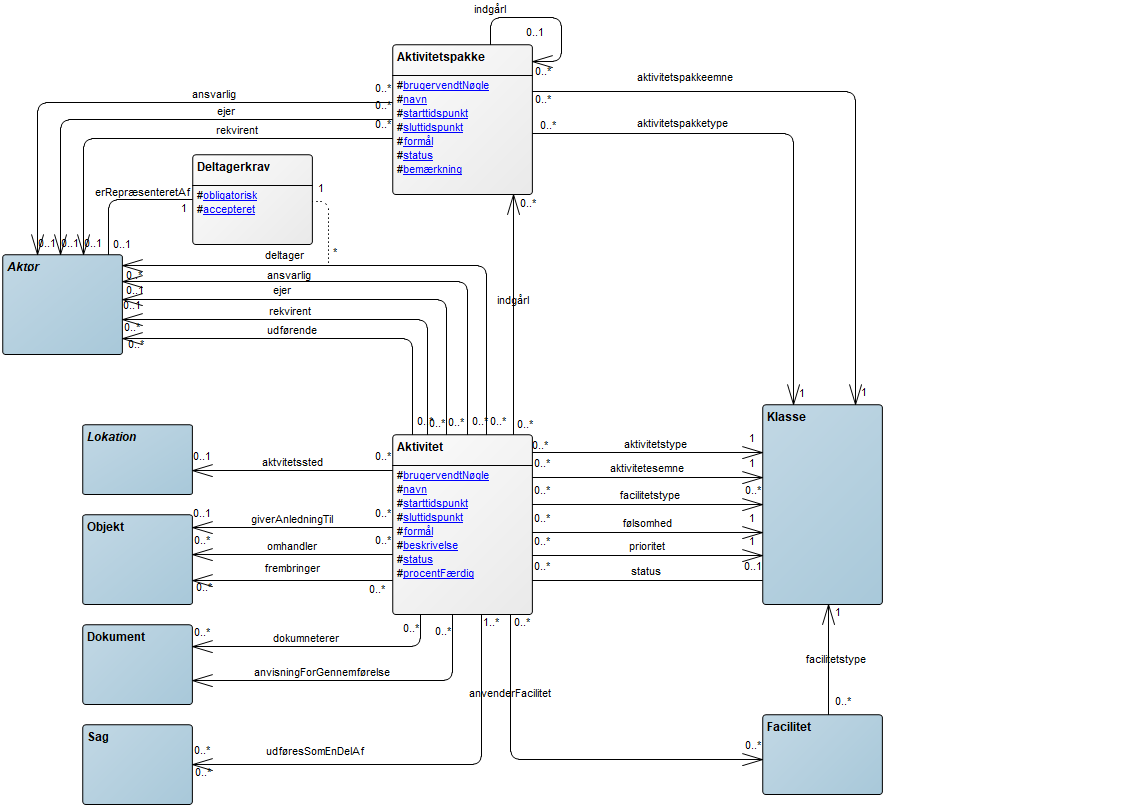 Modelnavn: AktivitetKommentar: Aktivitetsmodellen har til formål at beskrive og dokumentere de helt centrale karakteristika ved enhver aktivitet – uanset om der er tale om en undervisningsaktivitet, en planlægningsaktivitet eller en analyseaktivitet o. lign.Generelt gælder det for alle aktiviteter at de:- Har et grundlæggende formål- Forgår på et bestemt tidspunkt eller over en tidsperiode på   eksempelvis flere timer.- Foregår et sted- Omhandler et eller andet- Har nogle deltagere- Forbruger nogle ressourcer(faciliteter)- Forhold omkring en aktivitet, samt resultater af en aktivitet kan   dokumenteres- Kan klassificeres efter et emneModelsprog: DanskAnsvarlig: KLVersionsnummer: 1.1.0Status: Godkendt ved det femte møde i Arkitekturboardet 05. juli 2018 Emneområde: Lovgrundlag: Identifikator: https://data.gov.dk/model/core/AktivitetAfledt af:  DeltagerkravDefinition: Angivelse af krav til deltagelse i en pågælde aktivitetKommentar: Deltagere i en aktivitet kan have forskellige roller som deltagere og nogle aktører er nødvendige (obligatoriske) og andre er frivillige deltagereIdentifikator: https://data.gov.dk/model/core/Aktivitet/DeltagerkravKilde: KL Attributter Relationer AktørDefinition: En aktør er en abstrakt objekttype der kan anvendes til atredegøre en, eller en samling af aktørerKommentar:  En aktør er en abstrakt betegnelse der kan anvendes til at redegøre for en, eller en samling af aktører En aktør kan være af følgende typer:- Person - Virksomhed- Produktionsenhed- - OrgPerson- Organisation- OrgEnhed - IT- system- Myndighed ...Identifikator: https://data.gov.dk/model/core/Aktør/AktørKilde: KL Attributter LokationDefinition: sted hvor noget bestemt finder sted eller er beliggendeKommentar: Lokation kan bruges til at beskrive steder, både navngivne og ikke navngivne steder. En lokation kan være et fysisk sted og et ikke fysisk sted.  En fysik lokation kan eksempelvis være et lokale, en vej, en by, en adresse, en position. En ikke fysisk lokation kan eksempelvis være et virtuelt mødelokale AccepteretTerm: stedIdentifikator: https://data.gov.dk/model/core/LokationKilde: KL ObjektDefinition: Forretningsobjekter er de "ting" vi arbejder med i den offentlige sektorKommentar: Forretningsobjekterne er det, processerne arbejder med og dem, der bærer de informationer vi har om disse forretningsobjekter (Personer, Virksomheder, Sager, Dokumenter etc.)Identifikator: https://data.gov.dk/model/core/Objekt/ObjektKilde: KL Attributter DokumentDefinition: Dokumenter er afgrænsede samlinger af informationer, i kendte strukturer, på kendte formater.Kommentar: Eksempel: Eksempler på dokumenter er tekster, tegninger, grafik, fotografier, video, tale mv.Identifikator: https://data.gov.dk/model/core/Dokument/DokumentKilde: KL Attributter SagDefinition: Sag forstås som en samling af sammenhørende dokumenter og øvrige sammenhørende oplysninger, der i sit hele anvendes til at dokumentere en arbejdsproces, typisk til administrative formål, herunder til at træffe afgørelser. Kommentar: En sag består af et antal dokumenter, der vedrører det samme begivenhedsforløbIdentifikator: https://data.gov.dk/model/core/Sag/SagKilde: KL Attributter AktivitetspakkeDefinition: Samling af aktiviteter med et fælles relateret formål.Kommentar: Aktivitetspakker kan sammensættes efter behov og dækker derfor de forskellige typer aktivitetssamlinger der arbejdes med. ”Tilsyn”, ”Undersøgelse” osv. er eksempler på aktivitetspakker.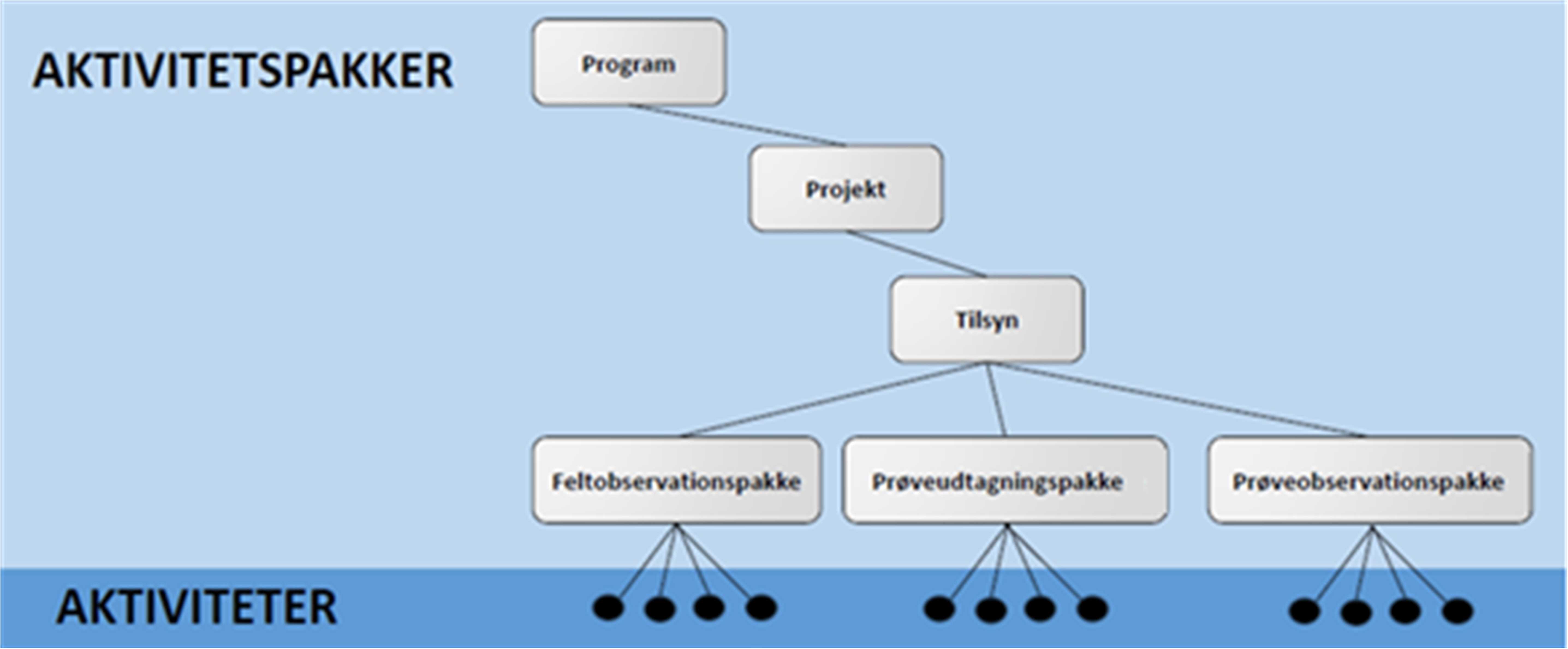 Identifikator: https://data.gov.dk/model/core/Aktivitet/AktivitetspakkeKilde: KL Attributter Relationer AktivitetDefinition: Handling med et bestemt formålKommentar: Aktivitet beskriver en eller flere handling(er) som kan udføres af en eller flere aktivitetsaktører på et bestemt tidspunkt (eller periode) og sted. En aktivitet kan forbruge faciliteter og aktører som ressourcer, og kan omhandle eller frembringe bestemte objekter. En aktivitet kan bruge dokumenter som input under udførelsen af handlingen, eller bruge dokumenter til at redegøre for aktivitetshandlingen. Aktiviteter kan indgå i sager, og emnet for aktiviteten kan klassificeres ved hjælp af en klassifikationsmetode. AccepteretTerm: HandlingIdentifikator: https://data.gov.dk/model/core/Aktivitet/AktivitetKilde: KL Attributter Relationer KlasseDefinition: Klasse er en mængde, hvori de indgående objekter har en eller flere egenskaber til fælles. Et klassifikationssystem udgøres af klasser.Kommentar: Klasse beskriver de konkrete klasser, som bruges til klassifikation af objekter. Disse klasser kan være ordnet på forskellig vis.En liste uden niveauer er den simpleste. En hierarkisk liste kan have over- og underemner. Klasser kan endvidere også have sideordnede klasser (henvisninger), også kaldet relaterede klasser. De relaterede klasser skal kunne tilgås fx i forbindelse med opmærkning af sager og dokumenter.Identifikator: https://data.gov.dk/model/core/Klassifikation/KlasseKilde: KL Attributter FacilitetDefinition: Definition:En facilitet er et objekt som kan anvendes i en aktivitet af en aktør Kommentar: Beskrivelse: En facilitet er et lokale eller noget udstyr der kan benyttes i forbindelse med møder eller andre aktiviteter. Faciliteten stilles til rådighed (administreres) af en aktør og udlånes til andre aktører, der gennemfører aktiviteter.Eksempel:LokaleUdstyr RelationerNavnBeskrivelseobligatoriskDefinition: Angiver hvorvidt deltageren har obligatorisk deltagelse.Kommentar: Værdimængde:- Nødvendig- ValgfriIdentifikator: https://data.gov.dk/model/core/Aktivitet/Deltagerkrav/obligatoriskKilde: KLaccepteretDefinition: Angiver hvorvidt deltageren har accepteret deltagelsenIdentifikator: https://data.gov.dk/model/core/Aktivitet/Deltagerkrav/accepteretKilde: KLNavnBeskrivelseDeltagerkrav erRepræsenteretAf AktørDefinition: En Aktivitetsaktør har et deltagerkravKommentar: Har en deltager sendt en stedfortræder, kan denne stedfortræder angives her.Identifikator: "https://data.gov.dk/model/core/Aktivitet/AktivitetAktør/erRepræsenteretAf"Kilde: KLNavnBeskrivelseidDefinition: NavnBeskrivelseobjektIDDefinition: Den unikke identifikation af forretningsobjektet.Identifikator: https://data.gov.dk/model/core/Objekt/Objekt/objektIDKilde: KLNavnBeskrivelseidDefinition: Forretningsobjektets universelt unikke, persistente identifikator.Kommentar: Angives som http-URI (se [HTTPURI]), eksempelvis:https://data.gov.dk/id/organization/91aa87da-9f06-11e7-abc4-cec278b6b50a/Se også nærmere beskrivelse i afsnit ovenfor om universelt unik, persistent identifikation af forretningsobjekter.Identifikator: https://data.gov.dk/model/core/Dokument/Dokument/idKilde: KLdokumentnummerDefinition: Dokumentnummer tildeles ved oprettelse af dokumentet. Det er typisk det dokumentnummer, som fagsystemet har tildelt dokumentet, og som brugeren kender som dokumentets ID/entydige reference.Kommentar: Dokumentnummer fungerer også som dokumentets brugervendte nøgle.Ved eksport fra én myndighed og import til en anden myndighed er der risiko for, at dokumentnummeret ikke længere er unikt.Identifikator: https://data.gov.dk/model/core/Dokument/Dokument/dokumentnummerKilde: KLtitelDefinition: Dokumentets titel.Kommentar: Identifikator: https://data.gov.dk/model/core/Dokument/Dokument/titelKilde: KLbeskrivelseDefinition: Dokumentbeskrivelse i fri tekst. En kort beskrivelse af det forretningsmæssige indhold af dokumentet.Identifikator: https://data.gov.dk/model/core/Dokument/Dokument/beskrivelseKilde: KLindgåendeIndikatorDefinition: Angivelse af om dokumentet er modtaget fra en ekstern organisation og dermed indgående i forhold til organisationen.Kommentar: Sættes til ”Ja”, hvis dokumentet er indgående. IndgåendeIndikator skal ikke ændres ved fordeling mellem OrgEnheder, der tilhører den samme Organisation.Eksempel: Eksempler på dokumenter er tekster, tegninger, grafik, fotografier, video, tale mv.Identifikator: https://data.gov.dk/model/core/Dokument/Dokument/indgåendeIndikatorKilde: KLdokumentTypeDefinition: Angivelse af hvilken type dokument, der er tale om.Kommentar: Attributten Type inddeler dokumenter i en række dokumenttyper: Brev, indgaaende Brev, udgaaende Dagsorden Eksternt Notat Faktura Internt Notat RapportDokumenttyper udtrykkes som et endeligt antal strukturerede værdier (enumeration). Antallet af værdier kan udvides jf. beskrivelsen af mulighed for tilpasning af udfaldsrum.Identifikator: https://data.gov.dk/model/core/Dokument/Dokument/dokumentTypeKilde: KLbrevdatoDefinition: Den brevdato, der fremgår af dokumentet.Kommentar: Hvis der er tale om et brev, angives her datoen for afsendelse af brevet. Dvs. den dato hvor borgeren eller anden part har afsendt et brev til myndigheden, eller hvor myndigheden har afsendt et brev til borgeren eller anden part.Eksempel: Eksempler på dokumenter er tekster, tegninger, grafik, fotografier, video, tale mv.Identifikator: https://data.gov.dk/model/core/Dokument/Dokument/brevdatoKilde: KLlagringsformDefinition: Lagringsform er angivelse af, hvorvidt et dokument er lagretKommentar: Formålet med disse registreringer er at tydeliggøre, at der ikke er sket en fejl i lagringen af dokumentet, men at det kan findes andetsteds. Attributten lagringsform kan angives med fælgende typer for om dokument er lageret: Digitalt Delvis digitalt Ligger på papir Uden tilknyttet et dokument til registeringen.Identifikator: https://data.gov.dk/model/core/Dokument/Dokument/lagringsformKilde: KLversionsnummerDefinition: Dokumentets versionsnummer, fx 2.00.Kommentar: Ved ændring af versionsnummer skal relationen ÆndretAf være udfyldt, så det er tydeligt, hvem i organisationen der har afstedkommet den nye version.Identifikator: https://data.gov.dk/model/core/Dokument/Dokument/versionsnummerKilde: KLversionsTidDefinition: Tidspunkt for skiftet til dokumentets aktuelle versionKommentar: Tidspunkt for skiftet til dokumentets aktuelle versionIdentifikator: https://data.gov.dk/model/core/Dokument/Dokument/versionsTidKilde: KLdokumentTilstandDefinition: Dokumentets forretningsmæssige fremdrift.Kommentar:  Modtaget: Eksternt produceret dokument, der er modtaget i organisationen. Fordelt: Eksternt produceret dokument, der er modtaget i organisationen, er fordelt. UnderUdarbejdelse: Internt produceret dokument, i hvilket det fortsat er muligt at redigere indholdet. UnderReview: Internt produceret dokument, der midlertidigt er under ekstern eller intern høring. Publiceret: Dokument er publiceret til offentligheden. Endeligt: Internt produceret dokument i hvilket det ikke længere er muligt at redigere i indholdet, eller eksternt produceret dokument der er modtaget i myndigheden. Afleveret: Angiver, at dokumentet er afleveret til offentligt arkiv.OrgPersonen eller it-systemet, som har registreret dokumentets aktuelle tilstand, angives med relationen ’ÆndretAf’.Identifikator: https://data.gov.dk/model/core/Dokument/Dokument/dokumentTilstandKilde: KLtilstandsDatoDefinition: Dato for dokumentets aktuelle tilstand.Kommentar: Ved ændring af versionsnummer skal relationen ÆndretAf være udfyldt, så det er tydeligt, hvem i organisationen der har afstedkommet tilstandsskiftet.Identifikator: https://data.gov.dk/model/core/Dokument/Dokument/versionsnummer/tilstandsDatoKilde: KLNavnBeskrivelseidDefinition: Forretningsobjektets universelt unikke, persistente identifikator.Kommentar: Angives som http-URI (se [HTTPURI]), eksempelvis:https://data.gov.dk/id/organization/91aa87da-9f06-11e7-abc4-cec278b6b50a/Se også nærmere beskrivelse i afsnit ovenfor om universelt unik, persistent identifikation af forretningsobjekter.Identifikator: https://data.gov.dk/model/core/Sag/Sag/idKilde: KLsagsnummerDefinition: Sagens identifikation ved et sagsnummer.Kommentar: Der er ikke noget standardiseret format for sags-nummer. Men da sagsnummeret også fungerer som brugervendt nøgle for sagen følger, at sags-nummeret skal være unikt inden for samme myn-dighed. Det betyder fx, at to sager i samme myn-dighed ikke må have samme sagsnummer, selvom de kommer fra to forskellige fagsystemer, mens én sag og ét dokument godt kan have samme brugervendte nøgle.Et eksempel på en konvention for sagsnumre er [emneklasse]-[oprettelsesdato]-[løbenr].Identifikator: https://data.gov.dk/model/core/Sag/Sag/sagsnummerKilde: KLtitelDefinition: Officiel sagstitel, som offentligheden må se.Kommentar: Sagens titel som er tilgængelig for offentligheden. Eksempelvis på åbne dagsordner for byrådsmøder publiceret på kommunens hjemmeside. Titel ud-fyldes altid.Hvis sagen er undtaget fra offentligheden, skal denne titel-attribut udfyldes med en titel, som offentligheden gerne må se (anvendes ved åbne dagsordenpunkter). Titlen som offentligheden ikke må se registreres i attributten’OffentlighedUndtagetAlternativTitel’ (anvendes fx ved lukkede dagsordenpunkter).Identifikator: https://data.gov.dk/model/core/Sag/Sag/titelKilde: KLbeskrivelseDefinition: Sagsbeskrivelse i fri tekst.Kommentar: Mulighed for at angive en beskrivelse af sagens indhold og formål.Identifikator: https://data.gov.dk/model/core/Sag/Sag/beskrivelseKilde: KLoffentlighedUndtagetAlternativTitelDefinition: Hvis der er truffet beslutning om undtagelse fra offentligheden angives den titel, som offentligheden ikke må se.Kommentar: Denne titel angives kun, hvis sagen er undtaget fra offentligheden. I denne attribut skrives den sagstitel, som offentligheden ikke må se, hvor-imod den titel, som offentligheden gerne må se skrives i attributten ’Titel’.Identifikator: https://data.gov.dk/model/core/Sag/Sag/offentlighedUndtagetAlternativTitelKilde: KLprincipielindikatorDefinition: Indikator for om sagen er udnævnt som principsag, som kan danne præcedens for andre sager.Identifikator: https://data.gov.dk/model/core/Sag/Sag/principielindikatorKilde: KLafleveretindikatorDefinition: Indikator for om sagen er afleveret til offentligt arkiv.Kommentar: Må kun anvendes, når det offentlige arkiv har godkendt den arkiveringsversion, som sagen indgår i.Det skal ved udarbejdelse af arkiveringsversion sikres, at indikatoren på sagsniveau kan omsæt-tes til til dokumentniveau for sagens tilknyttede dokumenter.Identifikator: https://data.gov.dk/model/core/Sag/Sag/afleveretIndikatorKilde: KLkassationsindikatorDefinition: Styrer om sagen skal bevares og dermed afleveres til offentligt arkiv, eller om den må kasseres.Kommentar: Identifikator: https://data.gov.dk/model/core/Sag/Sag/kassationsindikatorKilde: KLsagsTilstandDefinition: Markering for, hvor langt sagen er i sagsforløbetKommentar: Sager har følgende tilstande, der indikerer sagens forretningsmæssige fremdrift i forhold til behandling: Opstået (noget kræver myndighedens ageren). Oplyst (sagen er fuldt oplyst). Afgjort (der er truffet afgørelse om sa-gen, fx bevilling eller afslag. Der må ikke tilføjes mere til sagen). Afsluttet (sagsbehandling er fuldført).De nævnte tilstande udtrykker alene selve sagens tilstand og udtrykker således ikke noget processuelt i forbindelse med sagsbehandlingen, som fx at sagen er sendt i høring.Tilstand forstås altså i specifikationen som den passive dokumentation for, hvad der er sket med sagen, og dermed hvilken tilstand den er bragt i.Identifikator: https://data.gov.dk/model/core/Sag/Sag/sagsTilstandKilde: KLtilstandsDatoDefinition: Dato for sagens aktuelle tilstand.Kommentar: Dato skal sættes ved hvert tilstandsskift.Identifikator: https://data.gov.dk/model/core/Sag/Sag/tilstandsDatoKilde: KLoprettetTidspunktDefinition: Tidspunkt for sagens oprettelse.Kommentar: Altid det aktuelle tidspunkt for oprettelse af sagenIdentifikator: https://data.gov.dk/model/core/Sag/Sag/oprettelsesTidspunktKilde: KLNavnBeskrivelsebrugervendtNøgleDefinition: Identifikation af aktivitetsplanen, som kan forstås af en bruger.Identifikator: https://data.gov.dk/model/core/Aktivitet/Aktivitetspakke/brugervendtNøgleKilde: KLnavnDefinition: Sigende, brugervendt navn på aktivitetspakkenIdentifikator: https://data.gov.dk/model/core/Aktivitet/Aktivitetspakke/navnKilde: KLstarttidspunktDefinition: angivelse af hvornår en given aktivitetpakke starterKommentar: Hvis aktivitetspakken ikke har en udstrækning i tid, angives samme tidspunkt i start- og sluttidspunktIdentifikator: https://data.gov.dk/model/core/Aktivitet/Aktivitetspakke/starttidspunktKilde: KLsluttidspunktDefinition: angivelse af hvornår en given aktivitetpakke slutterKommentar: Hvis aktivitetspakken ikke har en udstrækning i tid, angives samme tidspunkt i start- og sluttidspunktIdentifikator: https://data.gov.dk/model/core/Aktivitet/Aktivitetspakke/sluttidspunktKilde: KLformålDefinition: Det som ønskes opnået ved udførelse af en specifik aktivitetspakkeIdentifikator: https://data.gov.dk/model/core/Aktivitet/Aktivitetspakke/formålKilde: KLstatusDefinition: Status som angiver hvilken status en aktivitetspakke har på et bestemt tidspunkt.Kommentar: Der sættes også status på de enkelte aktiviteter i pakken, som derved supplerer aktivitetspakkens status.Eksempel: PlanlagtIgangAfsluttet   -Afbrudt   -GennemførtIdentifikator: https://data.gov.dk/model/core/Aktivitet/Aktivitetspakke/statusKilde: KLbemærkningDefinition: Uddybende tilføjelse til en aktivitetspakkeIdentifikator: https://data.gov.dk/model/core/Aktivitet/Aktivitetspakke/bemærkningKilde: KLNavnBeskrivelseAktivitetspakke ansvarlig AktørDefinition: En aktivitetspakke kan have en aktør som er ansvarlig for pakkenIdentifikator: https://data.gov.dk/model/core/Aktivitet/Aktivitetspakke/ansvarligAktivitetspakke ejer AktørDefinition: En aktivitetspakke kan have en aktør som er ejer af pakkenIdentifikator: https://data.gov.dk/model/core/Aktivitet/Aktivitetspakke/ejerAktivitetspakke rekvirent AktørDefinition: En aktivitet kan være rekvireret af en aktørIdentifikator: https://data.gov.dk/model/core/Aktivitet/Aktivitetspakke/rekvirentAktivitetspakke indgårI AktivitetspakkeDefinition: En aktivitetspakke kan indgå i en eller flere andre aktivitetspakker Kommentar: Muliggør hierarkisk opbygning af aktivitetspakker Eksempel: En samling af genoptræningsaktiviteter (enkelte aktiviteter) udgør et samlet genoptræningsforløb (aktivitetspakke) for en patient. Genoptræningsforløbet som aktivitetspakke kan indgå som en del af et overordnet patientforløb (Aktivitetspakke), hvor der også kan indgå andre forløb. Illustrativt eksempel på hierakisk opbygning af aktivitetspakker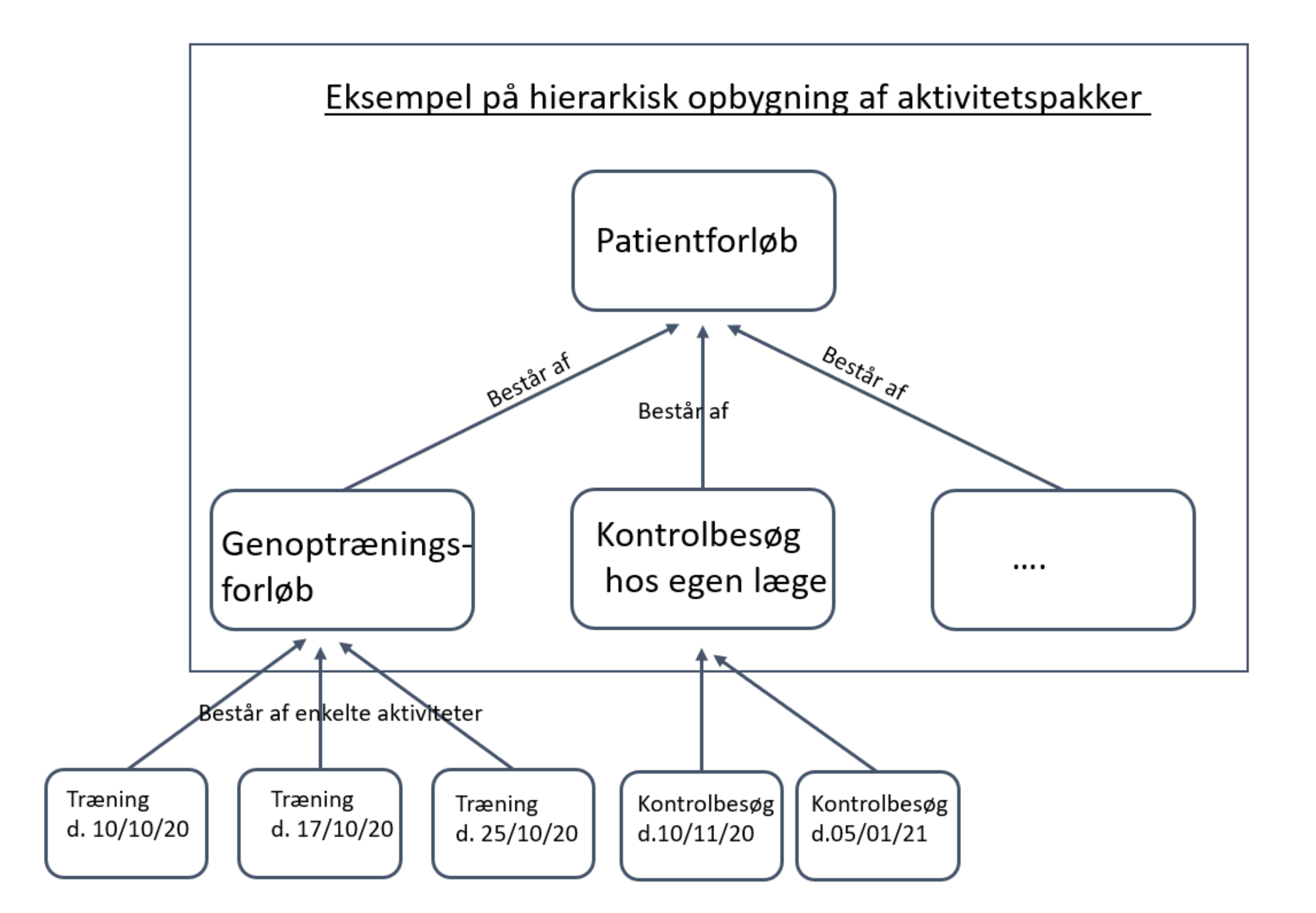 Identifikator: https://data.gov.dk/model/core/Aktivitet/Aktivitetspakke/indgårIKilde: KLAktivitetspakke aktivitetspakketype KlasseDefinition:  En aktivitetspakke er af en bestemt typeIdentifikator: https://data.gov.dk/model/core/Aktivitet/Aktivitetspakke/aktivitetspakketypeAktivitetspakke aktivitetspakkeemne KlasseDefinition:  En aktivitetspakke foregår i en bestemt sammenhæng og inden for et bestemt fagemne.Identifikator: https://data.gov.dk/model/core/Aktivitet/Aktivitetspakke/aktivitetspakkeemneNavnBeskrivelsebrugervendtNøgleDefinition: Identifikation af aktiviteten, som kan forstås af en bruger.Identifikator: https://data.gov.dk/model/core/Aktivitet/Aktivitet/brugervendtNøgleKilde: KLnavnDefinition: Sigende, brugervendt navn på aktivitetenIdentifikator: https://data.gov.dk/model/core/Aktivitet/Aktivitet/navnKilde: KLstarttidspunktDefinition: angivelse af hvornår en given aktivitet starterKommentar: Hvis aktiviteten ikke har en udstrækning i tid, angives samme tidspunkt i start- og sluttidspunktIdentifikator: https://data.gov.dk/model/core/Aktivitet/Aktivitet/starttidspunktKilde: KLsluttidspunktDefinition: angivelse af hvornår en given aktivitet slutterKommentar: Hvis aktiviteten ikke har en udstrækning i tid, angives samme tidspunkt i start- og sluttidspunktIdentifikator: https://data.gov.dk/model/core/Aktivitet/Aktivitet/sluttidspunktKilde: KLformålDefinition: Beskrivelse af formålet med aktivitetenIdentifikator: https://data.gov.dk/model/core/Aktivitet/Aktivitet/formålKilde: KLbeskrivelseDefinition: Uddybende beskrivelse af den pågældende aktivitetIdentifikator: https://data.gov.dk/model/core/Aktivitet/Aktivitet/beskrivelseKilde: KLstatusDefinition: Tilstand en aktivitet befinder sig i på et givet tidspunktEksempel: - planlagt- under udførelse- Gennemført- afbrudt- ...Identifikator: https://data.gov.dk/model/core/Aktivitet/Aktivitet/statusKilde: KLprocentFærdigDefinition: Mulighed for løbende at angive hvor færdig en given aktivitet er i procent.Kommentar: Reglerne for udregningen af procent-færdig udfærdiges i fagdomænet.Identifikator: https://data.gov.dk/model/core/Aktivitet/Aktivitet/procentFærdigKilde: KLNavnBeskrivelseAktivitet anvisningForGennemførelse DokumentDefinition:  En aktivitet kan bruge et dokument som anvisning for gennemførelsen af aktiviteten. Eksempel: "MetodeanvisningTeknisk anvisning"Identifikator: https://data.gov.dk/model/core/Aktivitet/Aktivitet/anvisningForGennemførelseKilde: KLAktivitet ansvarlig AktørDefinition: En aktivitet kan have en aktør som er ansvarlig for aktivitetenIdentifikator: https://data.gov.dk/model/core/Aktivitet/AktivitetAktør/ansvarligKilde: KLAktivitet udførende AktørDefinition: En aktivitet kan have flere aktører som har en udførende rolle"Identifikator: https://data.gov.dk/model/core/Aktivitet/AktivitetAktør/udførtAfKilde: KLAktivitet ejer AktørDefinition: En aktivitet kan have en aktør som er ejer af aktivitetenIdentifikator: https://data.gov.dk/model/core/Aktivitet/Aktivitet/ejerKilde: KLAktivitet rekvirent AktørDefinition: En aktivitet kan være rekvireret af en aktørIdentifikator: https://data.gov.dk/model/core/Aktivitet/Aktivitet/rekvirentKilde: KLAktivitet  AktørDefinition:  Der kan deltage en eller flere aktører i en aktivitetIdentifikator: https://data.gov.dk/model/core/Aktivitet/Aktivitet/deltagerKilde: KLAktivitet aktvitetssted LokationDefinition: En aktivitet kan finde sted på en lokationEksempel: Eksempler på "lokationer" hvor man kan angive at en aktivitet finder sted: - En aktivitet kan foregå på en Adresse, eksempelvis Rådhuspladsen 1, 1550 København. -  En aktivitet kan foregå på et navngivetsted , eksempelvis Bagsværd sø.- En aktivitet kan foregå på ...Identifikator: https://data.gov.dk/model/core/Aktivitet/Aktivitet/aktivitetsstedKilde: KLAktivitet frembringer ObjektDefinition: Gennemførelsen af en aktivitet kan frembringe et nyt objekt (instans af et forretningsobjekt)Identifikator: https://data.gov.dk/model/core/Aktivitet/Aktivitet/frembringerKilde: KLAktivitet omhandler ObjektDefinition: En aktivitet kan omhandle et bestemt objektEksempel: Eksempelvis kan en samtale dreje sig om et barn, selv om barnet ikke deltager i aktivitetenIdentifikator: https://data.gov.dk/model/core/Aktivitet/Aktivitet/omhandlerKilde: KLAktivitet giverAnledningTil ObjektDefinition: udpegning af det objekt som er anledning til aktivitetenKommentar: Angiver, det som er anledningen tll at netiop denne aktivitet finder sted.Eksempel: Det kunne være en ansøgning, som giver anledning til en ansøgningsproces, en flyttehændelse, sm giver anledning til at man stopper madudbringning eller en henvisning, der giver anledning til opfølgningsprocesIdentifikator: https://data.gov.dk/model/core/Aktivitet/Aktivitet/giverAnledningTilKilde: KLAktivitet dokumneterer DokumentDefinition:  En aktivitet kan dokumenteres i et dokument.Identifikator: https://data.gov.dk/model/core/Aktivitet/Aktivitet/dokumentererKilde: KLAktivitet udføresSomEnDelAf  SagDefinition: " En eller flere aktiviteter udføres som en del af en sag   "Identifikator: https://data.gov.dk/model/core/Aktivitet/Aktivitet/udføresSomEnDelAf Kilde: KLAktivitet indgårI AktivitetspakkeDefinition: En aktivitet kan indgå i en samling af aktiviteter, med et fælles formål. Eksempel: Illustrativt eksempel på at aktiviteter kan samles i aktivitetspakker:Identifikator: https://data.gov.dk/model/core/Aktivitet/Aktivitet/indgårIKilde: KLAktivitet aktivitetstype KlasseDefinition: Enhver aktivitet er af en bestemt (klassificeret) type. Relationen angiver hvilkenIdentifikator: https://data.gov.dk/model/core/Aktivitet/Aktivitet/aktivitetstypeKilde: KLAktivitet aktivitetesemne KlasseDefinition:  En aktivitet foregår i en bestemt sammenhæng og inden for et bestemt fagemneKommentar: KLE er et eksempel på en kommunal emne/opgave struktur  Identifikator: https://data.gov.dk/model/core/Aktivitet/Aktivitet/aktivitetsemneKilde: KLAktivitet facilitetstype KlasseDefinition: Angiver den type af facilitet, der anvendes til aktivitetenKommentar: Udpeger klasser i facetten  'facilitet'Identifikator: https://data.gov.dk/model/core/Aktivitet/Aktivitet/facilitetstypeKilde: KLAktivitet følsomhed KlasseDefinition: Angiver om aktiviteten er af en bestemt følsomhedsklasse - og derfor evt. skal behandles fortroligt Identifikator: https://data.gov.dk/model/core/Aktivitet/Aktivitet/følsomhedKilde: KLAktivitet prioritet KlasseDefinition: "Angiver om aktiviteten har særlig prioritet frem for andre aktiviteter"Kommentar: Angiver udelukkende den enkelte aktivitets prioritet og dermed ikke direkte i forhold til andre. Udførelsesrækkefølgen bestemmes i fagdomænet Identifikator: https://data.gov.dk/model/core/Aktivitet/Aktivitet/prioritetKilde: KLAktivitet status KlasseDefinition: Angiver den konkrete status på aktiviteten.Kommentar: OpståetPlanlagtAflystUnder gennemførelseI beroAfsluttetØvrige statusmarkeringer sættes på i fagdomænet"Identifikator: https://data.gov.dk/model/core/Aktivitet/Aktivitet/statusKilde: KLAktivitet anvenderFacilitet FacilitetDefinition: "En aktivitet kan anvende/benytte faciliteter som en ressource under afviklingen/gennemførelsen af aktiviteten  "Eksempel: Eksepler på faciliteter som kan anvendes ved en aktivitet:- Lokale- Udstyr- ...Identifikator: https://data.gov.dk/model/core/Aktivitet/Aktivitet/anvenderFacilitetKilde: KLNavnBeskrivelseidDefinition: Forretningsobjektets universelt unikke, persistente identifikator.Kommentar: Angives som http-URI (se [HTTPURI]), eksempelvis:https://data.gov.dk/id/classification/KLE/emne#27.34.02Identifikator: https://data.gov.dk/model/core/Klassifikation/Klasse/idKilde: KLbrugervendtNøgleDefinition: Dette er den entydige identifikator for klassen indenfor facetten.Kommentar: Identifikatoren er en streng, hvor tilladte karakterer er bestemt af facettens attribut Supplement.Identifikator: https://data.gov.dk/model/core/Klassifikation/Klasse/brugervendtNøgleKilde: KLbeskrivelseDefinition: Uddybende beskrivelse af klassen.Identifikator: https://data.gov.dk/model/core/Klassifikation/Klasse/beskrivelseKilde: KLtitelDefinition: Kortfattet, præcis titel for klassen.Identifikator: https://data.gov.dk/model/core/Klassifikation/Klasse/titelKilde: KLeksempelDefinition: Et illustrerende eksempel på brug af emnet.Identifikator: https://data.gov.dk/model/core/Klassifikation/Klasse/eksempelKilde: KLændringsnotatDefinition: Når en redaktør ændrer klassens indhold, kan han her skrive hvad og hvorfor, der er ændret. Identifikator: https://data.gov.dk/model/core/Klassifikation/Klasse/ændringsnotatKilde: KLændringsdatoDefinition: Dato hvor Klasse er blevet ændretKommentar: Relationen ÆndretAf skal udfyldes for at angive, hvem i organisationen der har lavet ændringen.Identifikator: https://data.gov.dk/model/core/Klassifikation/Klasse/ændringsdatoKilde: KLvirkningFraDefinition: Tidspunkt klassen har virkning fraIdentifikator: https://data.gov.dk/model/core/Klassifikation/Klasse/virkningFraKilde: KLvirkningTilDefinition: Tidspunkt klassen har virkning tilIdentifikator: https://data.gov.dk/model/core/Klassifikation/Klasse/virkningTilKilde: KLNavnBeskrivelseFacilitet facilitetstype KlasseDefinition: En facilitet  (udstyr, lokale etc.) er af en bestemt type. Kan anvendes til udvælgelse af den rigtige facilitet til den konkrete aktivitetIdentifikator: https://data.gov.dk/model/core/Aktivitet/Aktivitet/facilitetstypeKilde: KL